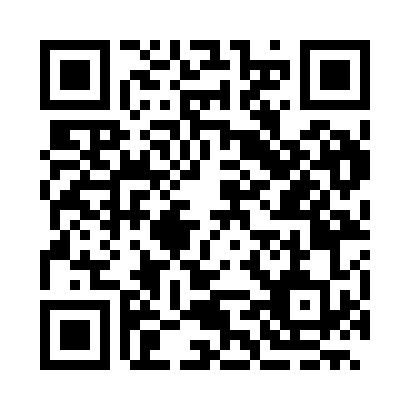 Prayer times for Kuklya, BulgariaMon 1 Apr 2024 - Tue 30 Apr 2024High Latitude Method: Angle Based RulePrayer Calculation Method: Muslim World LeagueAsar Calculation Method: HanafiPrayer times provided by https://www.salahtimes.comDateDayFajrSunriseDhuhrAsrMaghribIsha1Mon5:226:591:225:517:449:162Tue5:206:581:215:527:469:183Wed5:186:561:215:537:479:194Thu5:166:541:215:537:489:215Fri5:146:531:205:547:499:226Sat5:126:511:205:557:509:247Sun5:096:491:205:567:519:258Mon5:076:471:205:577:539:279Tue5:056:461:195:577:549:2810Wed5:036:441:195:587:559:2911Thu5:016:421:195:597:569:3112Fri4:596:411:196:007:579:3313Sat4:576:391:186:007:589:3414Sun4:556:371:186:017:599:3615Mon4:536:361:186:028:019:3716Tue4:516:341:186:038:029:3917Wed4:496:321:176:038:039:4018Thu4:476:311:176:048:049:4219Fri4:456:291:176:058:059:4320Sat4:436:281:176:058:069:4521Sun4:416:261:166:068:089:4722Mon4:396:251:166:078:099:4823Tue4:376:231:166:078:109:5024Wed4:356:221:166:088:119:5125Thu4:326:201:166:098:129:5326Fri4:306:191:166:108:139:5527Sat4:286:171:156:108:149:5628Sun4:266:161:156:118:169:5829Mon4:246:141:156:128:1710:0030Tue4:226:131:156:128:1810:01